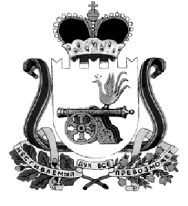 АДМИНИСТРАЦИЯ МУНИЦИПАЛЬНОГО ОБРАЗОВАНИЯ«КАРДЫМОВСКИЙ  РАЙОН» СМОЛЕНСКОЙ ОБЛАСТИ П О С Т А Н О В Л Е Н И Еот 26.10.2020 № 00623В целях реализации Федерального закона от 13.03.2006 № 38-ФЗ «О рекламе»,  Администрация муниципального образования «Кардымовский район» Смоленской областип о с т а н о в л я е т:Утвердить прилагаемое Положение о порядке организации и проведения аукциона на право заключения договоров на установку и эксплуатацию рекламных конструкций на территории муниципального образования «Кардымовский район» Смоленской области.                                                                               УТВЕРЖДЕНОпостановлением Администрациимуниципального образования«Кардымовский район» Смоленской области                                                 от 26.10. 2020 г. №00623ПОЛОЖЕНИЕо порядке организации и проведения аукциона на правозаключения договоров на установку и эксплуатацию рекламныхконструкций на территории муниципальногообразования «Кардымовский район» Смоленской области1. Общие положения1.1. Настоящее Положение разработано в соответствии с Федеральным законом от 13.03.2006 № 38-ФЗ «О рекламе», Гражданским кодексом Российской Федерации и регулирует отношения, связанные с организацией и проведением аукционов на право заключения договоров на установку и эксплуатацию рекламных конструкций на земельном участке,  на здании или ином недвижимом имуществе, находящемся в собственности муниципального образования «Кардымовский район» Смоленской области, в собственности Кардымовского городского поселения Смоленской области, а также на земельных участках, государственная собственность на которые не разграничена.  1.2. В тексте настоящего Положения применяются следующие основные понятия:аукцион - форма торгов, при которой право заключения договоров на установку и эксплуатацию рекламных конструкций приобретается лицом, предложившим наиболее высокую цену за право заключения договора на установку и эксплуатацию рекламной конструкции на территории муниципального образования «Кардымовский район» Смоленской области  (далее - муниципальное образование «Кардымовский район»);предмет аукциона - право заключения договора на установку и эксплуатацию рекламной конструкции на территории муниципального образования «Кардымовский район» (далее - договор);организатор аукциона  - Администрация муниципального образования «Кардымовский район» (далее - Администрация). претендент - юридическое лицо, физическое лицо, в том числе индивидуальный предприниматель, имеющий намерение участвовать в аукционе на предложенных условиях;участник аукциона - претендент, допущенный к участию в аукционе;победитель аукциона - участник аукциона, предложивший наиболее высокую цену за право заключения договора;заявка - предложение на участие в аукционе, оформленное и поданное претендентом в соответствии с требованиями законодательства и настоящего Положения;«шаг аукциона» - величина повышения начальной цены договора;социальная реклама - информация, распространенная любым способом, в любой форме и с использованием любых средств, адресованная неопределенному кругу лиц и направленная на достижение благотворительных и иных общественно полезных целей, а также обеспечение интересов государства.1.3. Споры, связанные с признанием результатов аукциона недействительными, а также с исполнением заключенных на аукционе договоров, рассматриваются по искам заинтересованных лиц в судебном порядке.2. Организация проведения аукциона на правозаключения договоров2.1. Инициаторами проведения аукциона на право заключения договора являются:1) Администрация;2) лицо, заинтересованное в установке рекламной конструкции (далее - заявитель).2.2. Претендент направляет в Администрацию заявку о проведении аукциона  на право заключения договора.  К указанной заявке прилагаются:1) копия документа, удостоверяющего личность заявителя, являющегося физическим лицом, либо личность представителя заявителя;2) копия документа, удостоверяющего полномочия представителя заявителя, если с заявкой обращается представитель заявителя;3) цветные фотографии предполагаемого места установки рекламной конструкции.2.3. Администрация запрашивает следующие документы:1) предоставление сведений  из ЕГРЮЛ/ЕГРИП.2) выписка из ЕГРН на объект, на который планируется установить рекламную конструкцию, с указанием точного места установки рекламной конструкции.3) письменное согласие аренды земельного участка, здания или иного недвижимого имущества, находящегося в муниципальной собственности муниципального образования «Кардымовский район» Смоленской области.2.4. Претендент вправе самостоятельно предоставить документы, указанные в пункте 2.3 настоящего Положения.2.5. В течение десяти дней с момента поступления в Администрацию заявки о проведении аукциона на право заключения договора и прилагающихся к заявке документов, указанных в пункте 2.2 настоящего Положения,  Администрация принимает решение о проведении аукциона либо уведомляет заявителя об отказе в проведении аукциона с указанием оснований такого отказа.2.6. В решении о проведении аукциона указываются:1) предмет аукциона - право заключения договора на установку и эксплуатацию рекламной конструкции;2) место нахождения (адрес), кадастровый номер земельного участка, к которому присоединяется рекламная конструкция;3) начальная цена права на заключение договора, величина ее повышения («шаг аукциона»), а также размер задатка для участия в аукционе;4) сумма задатка;5) наименование организатора аукциона;6) сроки организации и проведения аукциона.2.7. Решение об отказе в проведении аукциона принимается в случаях и в сроки, предусмотренные законодательством Российской Федерации, о чем в пятидневный срок с момента принятия извещаются все заявители.Последствия отказа от проведения аукциона определяются в соответствии с законодательством Российской Федерации.2.8. Начальная цена предмета аукциона составляет 100 процентов от размера платы по договору, определенной на основании постановления муниципального образования «Кардымовский район» Смоленской области  от 19.09.2013г. № 0579 об установлении базовой ставки платы за установку и эксплуатацию рекламных конструкций на земельном участке, который находится в муниципальной собственности муниципального образования «Кардымовский район» Смоленской области или государственная собственность на которой не разграничена, а также на здании или ином недвижимом имуществе, находящихся в собственности муниципального образования «Кардымовский район» Смоленской области.2.9. Задаток для участия в аукционе устанавливается в размере 100 процентов от начальной цены предмета аукциона.2.10. На основании принятого решения о проведении аукциона на право заключения договора, организатором аукциона в течение 5 дней подготавливается извещение о проведении аукциона (далее - извещение).Извещение публикуется в газете «Знамя труда» и размещается на официальном сайте Российской Федерации в сети «Интернет» для размещения информации о проведении аукциона в отношении государственного и муниципального имущества и ресурсов torgi.gov.ru (далее - официальный сайт торгов) не менее чем за двадцать дней до дня окончания подачи заявок на участие в аукционе.2.11. Извещение включает в себя следующие сведения:1) предмет аукциона - право на заключение договора;2) место нахождения (адрес), кадастровый номер земельного участка, к которому присоединяется рекламная конструкция;3) срок принятия решения об отказе в проведении аукциона;4) реквизиты решения о проведении аукциона;5) наименование организатора аукциона;6) начальная цена предмета аукциона, размер задатка, порядок и сроки его внесения и возврата, реквизиты счета для его перечисления;7) форма заявки об участии в аукционе, порядок приема, адрес места приема, дата и время начала и окончания приема заявок и прилагаемых к ним документов, предложений, а также перечень документов, представляемых претендентами для участия в аукционе (далее - претенденты);8) «шаг аукциона»;9) место, дата, время и порядок определения участников аукциона;10) место, дата, время проведения аукциона;11) место и срок подведения итогов аукциона, порядок определения победителей аукциона;12) существенные условия договора, в том числе срок заключения договора.2.12. Организатор аукциона вправе принять решение о внесении изменений в извещение о проведении аукциона не позднее чем за пять дней до даты окончания подачи заявок на участие в аукционе. В течение одного дня с даты принятия указанного решения такие изменения размещаются организатором торгов, специализированной организацией на официальном сайте торгов. При этом срок подачи заявок на участие в аукционе должен быть продлен таким образом, чтобы с даты размещения на официальном сайте торгов внесенных изменений в извещение о проведении аукциона до даты окончания подачи заявок на участие в аукционе он составлял не менее пятнадцати дней.2.13. Организатор аукциона  вправе отказаться от проведения аукциона не позднее чем за пять дней до даты окончания срока подачи заявок на участие в аукционе. Извещение об отказе от проведения аукциона размещается на официальном сайте торгов в течение одного дня с даты принятия решения об отказе от проведения аукциона. В течение двух рабочих дней с даты принятия указанного решения организатор аукциона направляет соответствующие уведомления всем заявителям. В случае если установлено требование о внесении задатка, организатор аукциона возвращает заявителям задаток в течение пяти рабочих дней с даты принятия решения об отказе от проведения аукциона.2.14. Прием заявок об участии в аукционе от претендентов осуществляется в сроки, указанные в извещении, организатором аукциона, который проверяет:1) соответствие заявки об участии в аукционе установленной форме;2) наличие платежного документа с отметкой банка плательщика (претендента) об исполнении для подтверждения перечисления претендентом установленного в извещении задатка;3) наличие документов в соответствии с перечнем, опубликованным в извещении.2.14.1. Заявка на участие в аукционе должна содержать:1) сведения и документы о претенденте, подавшем такую заявку:а) фирменное наименование (наименование), сведения об организационно-правовой форме, о месте нахождения, почтовый адрес (для юридического лица), фамилия, имя, отчество, паспортные данные, сведения о месте жительства (для физического лица), номер контактного телефона;б) полученную не ранее чем за шесть месяцев до даты размещения на официальном сайте торгов извещения о проведении аукциона выписку из единого государственного реестра юридических лиц или нотариально заверенную копию такой выписки (для юридических лиц), полученную не ранее чем за шесть месяцев до даты размещения на официальном сайте торгов извещения о проведении аукциона выписку из единого государственного реестра индивидуальных предпринимателей или нотариально заверенную копию такой выписки (для индивидуальных предпринимателей), копии документов, удостоверяющих личность (для иных физических лиц), надлежащим образом заверенный перевод на русский язык документов о государственной регистрации юридического лица или физического лица в качестве индивидуального предпринимателя в соответствии с законодательством соответствующего государства (для иностранных лиц), полученные не ранее чем за шесть месяцев до даты размещения на официальном сайте торгов извещения о проведении аукциона;в) документ, подтверждающий полномочия лица на осуществление действий от имени претендента - юридического лица (копия решения о назначении или об избрании либо приказа о назначении физического лица на должность, в соответствии с которым такое физическое лицо обладает правом действовать от имени претендента без доверенности (далее - руководитель). В случае если от имени претендента действует иное лицо, заявка на участие в аукционе должна содержать также доверенность на осуществление действий от имени претендента, заверенную печатью претендента и подписанную руководителем претендента (для юридических лиц) или уполномоченным этим руководителем лицом, либо нотариально заверенную копию такой доверенности. В случае если указанная доверенность подписана лицом, уполномоченным руководителем претендента, заявка на участие в торгах должна содержать также документ, подтверждающий полномочия такого лица;г) копии учредительных документов претендента (для юридических лиц);д) решение об одобрении или о совершении крупной сделки либо копия такого решения в случае, если требование о необходимости наличия такого решения для совершения крупной сделки установлено законодательством Российской Федерации, учредительными документами юридического лица и если для претендента заключение договора, внесение задатка являются крупной сделкой;е) заявление об отсутствии решения о ликвидации претендента - юридического лица, об отсутствии решения арбитражного суда о признании претендента - юридического лица, индивидуального предпринимателя банкротом и об открытии конкурсного производства, об отсутствии решения о приостановлении деятельности претендента в порядке, предусмотренном Кодексом Российской Федерации об административных правонарушениях;2) документы или копии документов, подтверждающие внесение задатка, в случае если в документации об аукционе содержится требование о внесении задатка (платежное поручение, подтверждающее перечисление задатка).2.14.2. Не допускается требовать от претендента иное, за исключением документов и сведений, предусмотренных пунктом 2.12.1 настоящего Положения.2.14.3. Претендент вправе подать только одну заявку в отношении каждого предмета аукциона.2.15. Заявки об участии в аукционе с прилагаемыми к ним документами регистрируются в журнале приема заявок об участии в аукционе с присвоением каждой такой заявке номера и указанием даты и времени подачи документов.Заявка об участии в аукционе, поступившая по истечении срока приема таких заявок, возвращается в день ее поступления претенденту или его уполномоченному представителю под расписку вместе с документами по описи. На описи документов производится отметка об отказе в их принятии с указанием причины такого отказа.2.16. Претендент имеет право отозвать принятую заявку об участии в аукционе в любое время до установленных даты и времени начала рассмотрения заявок на участие в аукционе уведомив об этом организатора аукциона в письменной форме. В этом случае внесенный задаток подлежит возврату в течение 5 рабочих дней со дня регистрации отзыва заявки об участии в аукционе в журнале приема таких заявок.2.17. В течение не более десяти дней с даты окончания срока подачи заявок организатор аукциона рассматривает заявки об участии в аукционе с прилагаемыми документами, а также устанавливает факт поступления от каждого из претендентов задатка на основании выписки (выписок) с соответствующего счета (счетов) на дату определения участников аукциона, установленную в извещении.По результатам рассмотрения заявок об участии в аукционе принимается решение о признании претендента участником аукциона или об отказе в его допуске к участию в аукционе, которое оформляется протоколом. В случае несогласия претендентов с отказом в допуске к участию в аукционе решение может быть обжаловано в порядке и сроки, установленные действующим законодательством.2.18. Претендент не допускается к участию в аукционе по следующим основаниям:1) заявка об участии в аукционе подана лицом, в отношении которого законодательством Российской Федерации установлены ограничения в приобретении права на заключение договора;2) представлены не все документы, предусмотренные пунктом 2.12.1 настоящего Положения, или оформление указанных документов не соответствует законодательству Российской Федерации;3) не подтверждено поступление в установленный срок задатка на счет (счета), указанный в извещении.Внесенный задаток подлежит обязательному возврату претенденту, не допущенному к участию в аукционе, в течение 5 рабочих дней со дня оформления протокола о признании претендентов участниками аукциона.2.19. Претенденты, признанные участниками аукциона, и претенденты, не допущенные к участию в аукционе, уведомляются о принятом решении не позднее следующего рабочего дня с даты оформления данного решения протоколом путем вручения им под расписку соответствующего уведомления, либо направления такого уведомления по почте заказным письмом, либо на адрес электронной почты Претендента.Претендент приобретает статус участника аукциона с момента оформления протокола о признании его участником аукциона.3. Порядок проведения аукциона и заключения договора.3.1. В аукционе могут участвовать только заявители, признанные участниками аукциона. Организатор аукциона обязан обеспечить участникам аукциона возможность принять участие в аукционе непосредственно или через своих представителей.Аукцион проводится организатором аукциона в присутствии членов аукционной комиссии и участников аукциона (их представителей).В случае если к участию в аукционе допущен один участник, аукцион признается несостоявшимися. В соответствии с частью 5.7 статьи 19 Федерального закона от 13.03.2006 № 38-ФЗ «О рекламе» при соблюдении требований, установленных настоящим Положением, договор заключается с лицом, которое являлось единственным участником аукциона, по начальной цене.3.2. Аукцион проводится в следующем порядке:1) аукцион ведет аукционист;2) аукцион начинается с оглашения аукционистом наименования, основных характеристик и начальной цены права на заключение договора, «шага аукциона» и порядка проведения аукциона.«Шаг аукциона» устанавливается в размере пяти процентов начальной (минимальной) цены договора, указанной в извещении о проведении аукциона;3) участникам аукциона выдаются пронумерованные билеты, которые они поднимают после оглашения аукционистом начальной цены права на заключение договора и каждой очередной цены права на заключение договора в случае, если готовы купить право на заключение договора в соответствии с этой ценой;4) каждую последующую цену права на заключение договора аукционист назначает путем увеличения текущей цены права на заключение договора на «шаг аукциона». После объявления очередной цены права на заключение договора аукционист называет номер билета участника аукциона, который первым поднял билет, и указывает на этого участника аукциона. Затем аукционист объявляет следующую цену права на заключение договора в соответствии с «шагом аукциона»;5) если после троекратного объявления очередной цены права на заключение договора ни один из участников аукциона не поднял билет, аукцион завершается. Победителем аукциона признается тот участник торгов, номер билета которого был назван аукционистом последним;6) по завершении аукциона аукционист объявляет о продаже права на заключение договора, называет цену права на заключение договора и номер билета победителя аукциона.3.3.Результаты аукциона оформляются протоколом, который подписывается организатором аукциона и победителем аукциона в день проведения аукциона. Протокол о результатах аукциона составляется в двух экземплярах, один из которых передается победителю, а второй остается у организатора аукциона. Протокол о результатах аукциона размещается на официальном сайте торгов организатором аукциона или специализированной организацией в течение дня, следующего за днем подписания указанного протокола.В протоколе указываются:1) регистрационный номер предмета аукциона;2) место нахождения (адрес), кадастровый номер земельного участка, к которому присоединяется рекламная конструкция;3) предложения участников аукциона;4) имя (наименование) победителя аукциона (реквизиты юридического лица или паспортные данные гражданина);5) цена права на заключение договора.3.4. Протокол аукциона размещается на официальном сайте организатора торгов в течение дня, следующего за днем подписания протокола. Протокол о результатах аукциона является основанием для заключения с победителем аукциона договора.Организатор аукциона обязан в течение 3 банковских дней со дня подписания протокола о результатах аукциона возвратить задаток участникам аукциона, которые не выиграли их.3.5. Договор по итогам аукциона заключается Администрацией в срок не ранее чем через 10 дней и не позднее 20 дней со дня подписания протокола о результатах аукциона. По окончании срока действия договора обязательства сторон по договору прекращаются.3.6. Последствия уклонения победителя аукциона, а также организатора аукциона от подписания протокола о результатах аукциона, а также от заключения договора определяются в соответствии с гражданским законодательством Российской Федерации.3.7. Победитель аукциона производит оплату по договору в срок, установленный договором. Задаток, внесенный победителем аукциона при участии в них, в соответствии со статьей 448 Гражданского кодекса Российской Федерации засчитывается в счет оплаты по договору.3.8. Для победителя аукциона в соответствии со статьей 10 Федерального закона от 13.03.2006 № 38-ФЗ «О рекламе» является обязательным заключение договора на распространение социальной рекламы в пределах пяти процентов годового объема распространяемой им рекламы. Заключение такого договора осуществляется в порядке, установленном Гражданским кодексом Российской Федерации.Приложение № 1к Положениюо порядке организации ипроведения аукциона на правозаключения договоров на установкуи эксплуатацию рекламных конструкцийна территории муниципального образования«Кардымовский  район» Смоленской областиЗаявкана проведение аукциона на право заключения договоров на установку иэксплуатацию рекламной конструкции на территории муниципального образования «Кардымовский  район» Смоленской области                           1. Данные о заявителе1.1.Полное наименование __________________________________________________1.2. Почтовый индекс и адрес места нахождения ________________________________________________________________________________________________________1.3. Руководитель, Ф.И.О. _________________________________________________1.4. Телефон/факс/e-mail __________________________________________________1.5. Реквизиты (ИНН, КПП, ОГРН) ___________________________________________                  2. Характеристика рекламной конструкции2.1. Адрес размещения рекламной конструкции __________________________________________________________________________________________________________2.2. Описание места размещения рекламной конструкции _________________________________________________________________________________________________2.3. Тип рекламной конструкции _______________________________________________________________________________________________________________________2.4. Геометрические размеры информационного поля, метров __________________2.5. Площадь информационного поля, кв. метров _____________________________                                                       (прописью)2.6. Предполагаемый срок размещения _______________________________________                       3. Подпись и печать заявителяФ.И.О. ________________________________________ (подпись) _________________М.П.                                                                                             Приложение № 2к Положениюо порядке организации ипроведения аукциона на правозаключения договоров на установкуи эксплуатацию рекламных конструкцийна территории муниципального образования«Кардымовский  район» Смоленской областиДОГОВОРна установку и эксплуатацию рекламной конструкции на территории муниципального образования «Кардымовский  район» Смоленской области№______Администрация муниципального образования «Кардымовский  район», именуемая в дальнейшем «Сторона 1», в лице Главы  муниципального образования «Кардымовский район» Смоленской области_____________________________________, действующего на основании Устава, с одной стороны, и _________________________, именуемое в дальнейшем «Сторона 2», в лице _________________________, действующего на основании _________________________, с другой стороны, вместе именуемые «Стороны», заключили настоящий договор (далее - Договор) о нижеследующем:1. Предмет Договора1.1. На основании протокола об итогах аукциона от ____ __________ 20__ года «Сторона 1» предоставляет «Стороне 2» право установить и эксплуатировать рекламную конструкцию по адресу:__________________________________________________________________________________________________________________________1.2. Настоящий Договор действует с __________ 20__ г. до __________ 20__ г.1.3. В соответствии со ст. 425 п. 2 Гражданского кодекса РФ и на основании фактического размещения средства наружной рекламы стороны распространяют действие настоящего Договора на отношения, возникшие с __________ 20__ г.2. Права сторон2.1. «Сторона 1» имеет право:2.1.1. Досрочно расторгать Договор по основаниям и в порядке, предусмотренном данным Договором и действующим законодательством.2.1.2. Беспрепятственно производить периодический осмотр имущества, на котором установлена рекламная конструкция, на предмет соблюдения условий его эксплуатации и использования в соответствии с настоящим Договором и действующим законодательством.2.1.3. Осуществлять контроль за перечислением «Стороной 2» предусмотренных настоящим Договором платежей.2.1.4. Требовать от «Стороны 2» демонтировать рекламную конструкцию на неопределенный период времени, если это требуется для проведения внеплановых (экстренных) ремонтных или профилактических работ.2.1.5. По мотивированному представлению уполномоченных органов прекратить действие настоящего Договора до истечения его срока в случае выявления угрозы жизни и здоровью людей и (или) причинения ущерба имуществу всех видов собственности при дальнейшей эксплуатации рекламной конструкции.2.1.6. В случае невыполнения «Стороной 2» обязательств по демонтажу рекламной конструкции в установленный срок самостоятельно или с привлечением сторонних организаций самостоятельно демонтировать рекламную конструкцию, взыскав с «Стороны 2» стоимость работ по демонтажу.2.2. «Сторона 2» имеет право:2.2.1. Разместить на предоставленном рекламном месте принадлежащую ему рекламную конструкцию на срок, указанный в п. 1 настоящего Договора.2.2.2. Беспрепятственного доступа к недвижимому имуществу, к которому присоединяется рекламная конструкция, и пользования этим имуществом для целей, связанных с осуществлением прав владельца рекламной конструкции, в том числе с ее эксплуатацией, техническим обслуживанием и демонтажом на период действия настоящего Договора.2.2.3. Демонтировать рекламную конструкцию до истечения срока, указанного в п. 1 настоящего Договора, по любым основаниям.2.2.4. Досрочно расторгнуть Договор, письменно уведомив «Сторону 1» не менее чем за месяц до расторжения Договора.2.2.5. Производить замену рекламной информации, размещаемой на рекламной конструкции.3. Обязательства сторон3.1. «Сторона 1» обязуется:3.1.1. Предоставить «Стороне 2» рекламное место, указанное в п. 1.1 настоящего Договора, для установки и эксплуатации рекламной конструкции на срок, указанный в п. 1.2 настоящего Договора, с момента получения разрешения на установку и эксплуатацию рекламной конструкции до окончания действия настоящего Договора.3.1.2. Не предоставлять другим заинтересованным лицам вышеуказанное рекламное место для установки и эксплуатации рекламной конструкции в течение срока действия Договора.3.1.3. Обеспечить беспрепятственный доступ к недвижимому имуществу, к которому присоединяется рекламная конструкция, и пользование этим имуществом для целей, связанных с осуществлением прав владельца рекламной конструкции, в том числе с ее эксплуатацией, техническим обслуживанием и демонтажом.3.1.4. В случае отчуждения имущества «Стороны 1», используемого для установки рекламной конструкции, либо иного изменения собственника, письменно (под роспись или заказным письмом с уведомлением) уведомить об этом «Сторону 2» не позднее чем за тридцать дней до предполагаемого изменения.3.2. «Сторона 2» обязуется:3.2.1. Установить на предоставленном рекламном месте рекламную конструкцию в точном соответствии с утвержденным проектом, требованиями технического регламента, требованиями соответствующих санитарных норм и правил (в том числе требований к освещенности, электромагнитному излучению и пр.), требованиями нормативных актов по безопасности дорожного движения.3.2.2. Использовать рекламную конструкцию исключительно в целях распространения рекламы, социальной рекламы.3.2.3. В течение всего срока эксплуатации рекламного места обеспечивать надлежащее техническое состояние рекламной конструкции и в случае необходимости принимать меры по устранению ее технических и физических недостатков.3.2.4. Обеспечить безопасность рекламной конструкции для жизни и здоровья людей, имущества всех форм собственности.3.2.5. За счет собственных средств возмещать «Стороне 1» нанесенный ей ущерб от порчи Имущества, на котором устанавливается рекламная конструкция.3.2.6. В случаях прекращения либо досрочного расторжения настоящего Договора, а также в случае аннулирования разрешения на установку рекламной конструкции или признания его недействительным произвести демонтаж рекламной конструкции не позднее 20 календарных дней с момента наступления указанных обстоятельств.3.2.7. После монтажа (демонтажа) рекламной конструкции произвести за свой счет благоустройство рекламного места либо в случае невозможности произвести такое благоустройство компенсировать ущерб, нанесенный имуществу «Стороны 1»установкой рекламной конструкции.3.2.8. Своевременно, в случаях, предусмотренных действующим законодательством и настоящим Договором, производить проверку технического состояния рекламной конструкции.3.2.9. Своевременно и в полном объеме вносить плату по Договору в размере, порядке и в сроки, установленные разделом 4 настоящего Договора. Представлять «Стороне 1» копии платежных поручений и иных документов об осуществлении предусмотренных настоящим Договором платежей с отметкой банка об исполнении. Указанные копии должны быть представлены в течение 5 (пяти) рабочих дней со дня, указанного в отметке банка об исполнении.3.2.10. Оплачивать плату в соответствии с полученным уведомлением в случае ее пересмотра в порядке, установленном п. 4 настоящего Договора.3.2.11. Ежеквартально проводить сверку расчетов, осуществляемых в соответствии с настоящим Договором.3.2.12. Обеспечивать беспрепятственный доступ к имуществу, на котором устанавливается рекламная конструкция, представителей «Стороны 1» для проведения проверки соблюдения «Стороной 2» условий настоящего Договора, а также предоставлять им необходимую документацию, относящуюся к предмету проверки. Обеспечивать беспрепятственный допуск работников специализированных, эксплуатационных и ремонтно-строительных служб для производства работ, носящих аварийный характер.3.2.13. Незамедлительно сообщать «Стороне 1» обо всех нарушениях прав собственника, а также нарушениях прав «Стороны 2» и претензиях на имущество «Стороны 1» со стороны третьих лиц. В случае наступления событий, которые могут привести к ухудшению качества и состояния имущества, не позднее чем в течение следующего дня после такого события сообщить об этом «Стороне 1».3.2.14. В течение 3 (трех) рабочих дней демонтировать рекламную конструкцию и освободить имущество «Стороны 1» в связи с аварийным состоянием рекламной конструкции или имущества «Стороны 1», а также в случае необходимости их сноса в соответствии с предписаниями уполномоченных органов.3.2.15. В случае необходимости досрочного прекращения отношений, регулируемых настоящим Договором, не менее чем за 30 (тридцать) календарных дней письменно уведомить об этом «Сторону 1». Представить «Стороне 1» соответствующие документы для заключения соглашения о расторжении настоящего Договора.3.2.16. После прекращения действия Договора осуществить демонтаж рекламной конструкции в течение 20 (двадцати) календарных дней и удалить информацию, размещенную на такой рекламной конструкции, в течение 5 (пяти) календарных дней.3.2.17. Заключать договоры на распространение социальной рекламы в пределах пяти процентов годового объема распространяемой рекламы (общей рекламной площади рекламных конструкций).3.2.18. Уведомлять «Сторону 1» обо всех фактах возникновения у третьих лиц прав в отношении рекламной конструкции (сдача рекламной конструкции в аренду, внесение рекламной конструкции в качестве вклада по договору простого товарищества, заключение договора доверительного управления, иные факты).3.2.19. Сообщать «Стороне 1» обо всех изменениях организационно-правовой формы, юридического адреса или иных реквизитов юридического лица.3.2.20. Возместить «Стороне 1» расходы по демонтажу рекламной конструкции в случае невыполнения «Стороной 2» обязательств по демонтажу указанной конструкции в установленный срок.3.2.21. В случае нарушения «Стороной 2» правил распространения наружной рекламы и требований настоящего Договора последняя обязана устранить их в течение 5 (пяти) календарных дней с момента получения соответствующего уведомления от «Стороны 1».4. Платежи и расчеты по Договору4.1. Согласно Протоколу от __.__.2020  № ____ заседания комиссии по проведению аукциона на право заключения договоров на установку и эксплуатацию рекламных конструкций оплата по договору за предоставление права на размещение средства наружной рекламы по указанному в п. 1.1 Договора адресу на время действия договора, в соответствии с п. 1.2 Договора устанавливается в размере __________________________. Размер оплаты указан без учета НДС.4.2. «Сторона 2» перечисляет платежи по Договору ежемесячно до 1 числа, следующего за отчетным месяцем, в указанном размере и на счет, указанный в разделе 8 настоящего Договора.В случае размещения средства наружной рекламы до заключения Договора, а также размещения средства наружной рекламы в период действия Договора до наступления срока первой оплаты «Сторона 2» обязан уплатить денежные средства, причитающиеся «Стороне 1»  за указанное размещение средства наружной рекламы, одновременно с первым платежом по Договору.«Сторона 2» вправе произвести платежи единовременно авансом за весь период действия Договора.4.3. Размер платы по Договору может быть изменен в порядке, предусмотренном действующим законодательством, настоящим Договором:4.3.1. В случае выявления «Стороной 1» фактов несоответствия средства наружной рекламы в части освещенности, а также площади рекламного изображения «Сторона 1»  вправе в одностороннем порядке изменить расчет платы в соответствии с фактическим состоянием средства наружной рекламы;4.3.2. В случаях, указанных в пунктах 4.3, 4.3.1, 4.4 Договора, «Сторона 1» направляет «Стороне 2» уведомление об изменении размера оплаты по Договору, которое является неотъемлемой частью данного Договора.4.4. Днем оплаты платежа по Договору считается день зачисления средств на счет бюджета Администрации муниципального образования «Кардымовский район».4.5. Сумма произведенного платежа, недостаточная для исполнения обязательств по настоящему Договору в полном объеме, при отсутствии иного соглашения, погашает, прежде всего штрафы, пени, начисленные в соответствии с условиями настоящего Договора, а в оставшейся части - погашение оплаты по Договору, начисленной в соответствии с п. 4.1 настоящего Договора.5. Ответственность сторон5.1. За неисполнение (ненадлежащее исполнение) обязательств по данному Договору стороны несут ответственность в соответствии с действующим законодательством РФ.5.2. При просрочке очередного платежа по Договору свыше двух месяцев и использовании имущества не по назначению, указанному в Договоре, «Сторона 1» вправе досрочно расторгнуть настоящий Договор в одностороннем порядке.5.3. За неисполнение обязательств, предусмотренных пунктами 3.2.6, 3.2.7, 3.2.8, 3.2.11, 3.2.12, 3.2.14, 3.2.16, 3.2.20 настоящего Договора, «Сторона 2» обязана перечислить неустойку в размере 5% от месячной платы по Договору за каждый день нарушения условий настоящего Договора.Оплата неустойки, установленной настоящим Договором, не освобождает «Сторону 2» от выполнения лежащих на нем обязательств или устранения нарушений, а также от возмещения убытков, причиненных неисполнением или ненадлежащим исполнением обязательств, предусмотренных настоящим Договором.5.4. В случае нарушения «Стороной 2» правил распространения наружной рекламы и требований настоящего Договора последняя обязана устранить их в течение 5 (пяти) календарных дней с момента получения соответствующего уведомления от «Стороны 1».5.5. Если при прекращении или досрочном расторжении Договора «Сторона 2» не демонтировал рекламную конструкцию, либо демонтировал ее несвоевременно, «Сторона 1» вправе потребовать внесения платы за все время просрочки.5.6. В случае досрочного освобождения имущества «Стороны 1» «Сторона 2» без оформления соответствующего соглашения о расторжении настоящего Договора «Сторона 2» не освобождается от обязанности по внесению платы по Договору до окончания срока настоящего Договора на счет, указанный в пункте 3.2 настоящего Договора.5.7. В случае не проведения демонтажа рекламной конструкции «Стороной 2» в установленный срок «Сторона 1» имеет право самостоятельно произвести демонтаж, взыскав с «Стороны 1» стоимость работ по демонтажу рекламной конструкции.5.8. «Сторона 2» обязана за счет собственных средств возмещать «Стороне 1» нанесенный ей ущерб от порчи имущества, на котором устанавливается рекламная конструкция.5.9. В случае утраты или повреждения рекламной конструкции, произошедших не по вине «Стороны 1», последняя ответственности не несет.5.10. Окончание срока действия настоящего Договора не освобождает сторон от ответственности за нарушение условий Договора.5.11. «Сторона 2» несет установленную действующим законодательством Российской Федерации ответственность за ущерб, причиненный физическим и юридическим лицам в результате не обеспечения безопасности рекламной конструкции.5.12. «Сторона 1» не несет ответственность за сохранность рекламных конструкций в течение всего срока действия настоящего Договора. Риск случайной гибели или порчи рекламных конструкций несет «Сторона 2».6. Изменение, расторжение и досрочное прекращение договора6.1. Настоящий Договор может быть расторгнут досрочно:- по взаимному соглашению сторон;- в судебном порядке при нарушении условий договора;- в одностороннем порядке в случаях, предусмотренных п. 5.2 настоящего Договора;- при прекращении деятельности индивидуального предпринимателя или юридического лица;- в иных случаях, предусмотренных настоящим Договором и действующим законодательством.6.2. «Сторона 1» вправе досрочно расторгнуть Договор в одностороннем порядке в случаях:6.2.1. Размещения на рекламной конструкции материалов, не относящихся к рекламе или социальной рекламе, или использования рекламной конструкции не по целевому назначению.6.2.2. При неуплате или просрочке очередного платежа по Договору свыше двух месяцев.6.2.3. При использовании Имущества «Стороны 1» и рекламной конструкции не по назначению, указанному в Договоре.6.2.4. Досрочного аннулирования или признания недействительным разрешения на установку рекламной конструкции.6.2.5. Невыполнения «Стороной 2» обязанности по обращению за получением разрешения на установку рекламной конструкции в течение 3 (трех) месяцев с момента подписания настоящего Договора.6.2.6. Невыполнения «Стороной 2» обязанности по размещению социальной рекламы.6.2.7. Несоответствия установленной рекламной конструкции технической документации, указанной в заявлении о выдаче разрешения.6.2.8. Неоднократного невыполнения «Стороной 2» требований об устранении несоответствия рекламной конструкции техническим требованиям, установленным для объектов данного типа.6.2.9. После прекращения по любым основаниям действия разрешения на установку рекламной конструкции (в том числе, аннулирования разрешения или признания его недействительным). В случае отказа «Стороны 1» от исполнения настоящего Договора он считается расторгнутым с момента получения «Стороной 2» соответствующего уведомления (под роспись или заказным письмом с уведомлением).6.3. Невозможность реализации «Стороны 1» приобретенного им права на установку и эксплуатацию рекламных конструкций по независящим от сторон обстоятельствам является основанием для досрочного расторжения Договора по соглашению сторон или по инициативе одной из них.6.4. При досрочном расторжении Договора по инициативе одной из сторон не позднее чем за 14 (Четырнадцать) календарных дней письменно извещает об этом другую сторону, о чем подписывается сторонами дополнительное соглашение.6.5. Все изменения и дополнения к настоящему Договору оформляются сторонами в письменном виде, подписываются уполномоченными представителями сторон и являются его неотъемлемой частью.6.6. Переход права собственности на рекламную конструкцию к другому лицу является основанием для расторжения Договора.7. Порядок разрешения споров7.1. Все споры или разногласия, возникающие между Сторонами настоящего Договора, разрешаются путем переговоров.7.2. В случае невозможности разрешения споров или разногласий путем переговоров они подлежат рассмотрению в Арбитражном суде в установленном действующим законодательством порядке.8. Прочие условия8.1. Настоящий Договор составлен в трех экземплярах, по одному экземпляру «Стороне 1», «Стороне 2» и структурному подразделению Администрации муниципального образования «Кардымовский район» Смоленской области, осуществляющему оформление в установленном порядке разрешения на установку рекламной конструкции.8.2. Приложение к настоящему Договору составляется в трех экземплярах и является неотъемлемой частью настоящего Договора.8.3. В случае наступления обстоятельств, при которых рекламная конструкция будет представлять угрозу жизни и здоровью третьих лиц или имуществу всех форм собственности, и необходимости в связи с этим принятия неотложных мер, «Сторона 1» уполномочивает «Сторону 2» принимать любые действия вплоть до демонтажа рекламной конструкции.8.4. В случае если в указанные в Договоре сроки рекламная конструкция не была демонтирована с рекламного места, «Сторона 1» предоставляет «Стороне 2» право распорядиться вышеуказанной рекламной конструкцией по своему усмотрению.8.5. При изменении наименования, местонахождения, банковских реквизитов или реорганизации одной из Сторон она обязана письменно, в двухнедельный срок после произошедших изменений, сообщить другой Стороне о данных изменениях, кроме случаев, когда изменение наименования и реорганизация происходят в соответствии с Федеральными законами Российской Федерации и постановлениями Правительства Российской Федерации.Неисполнение Стороной настоящего пункта лишает ее права ссылаться на то, что предусмотренные Договором уведомления или платеж не были произведены надлежащим образом. Признается официальным уведомлением публикация в местной печати соответствующего объявления.9. Адреса и реквизиты сторон                                                               Визы:Заместитель Главы муниципального Образования «Кардымовский район» Смоленской области  Тарасов Дмитрий Владимирович                         ____________            ___________                                                                              (подпись)                           (дата)      Начальник отдела экономики, инвестиций, имущественных отношений Администрации муниципального  образования «Кардымовский район»Смоленской области Языкова Анжела Викторовна                                  ____________                  ____________                                                                            (подпись)                            (дата)      Начальник отдела правовой работы и делопроизводства Мартынов Владимир Вячеславович                          ____________          ____________                                                                                (подпись)                         (дата)Управляющий делами Администрации муниципального образования «Кардымовский район» Смоленской области Агафонова Татьяна Михайловна                                   ______________         _________                                                                                     (подпись)                   (дата)      Об утверждении положения о порядке организации и проведения аукциона на право заключения договоров на установку и эксплуатацию рекламных конструкций на территории муниципального образования «Кардымовский район» Смоленской областиИсполняющий полномочия Главы муниципального образования «Кардымовский район» Смоленской области                                          Д.В. Тарасовп. Кардымово«___» ____________ 20__ годаСторона 1_____________________________________________________________наименование Адрес:_________________________ОГРН _________________________ИНН __________________________КПП __________________________МП _____________________ /ФИО/Сторона 2 __________________________________ ___________________________________Ф.И.О. гражданина,  наименование юридического лица,Адрес:___________________________ОГРН ___________________________ИНН ____________________________КПП ____________________________МП ________________________/ФИО/Отп. 1 экз – в делоИсп. Ведущий специалист отдела экономики, инвестиций, имущественных отношений Администрации муниципального образования "Кардымовский район" Смоленской области Харлашина Ольга Владимировна Тел. 84816742163 ___________________Разослать:  в бух., отдел экономики